Examples of messages that can be included with repeat prescriptions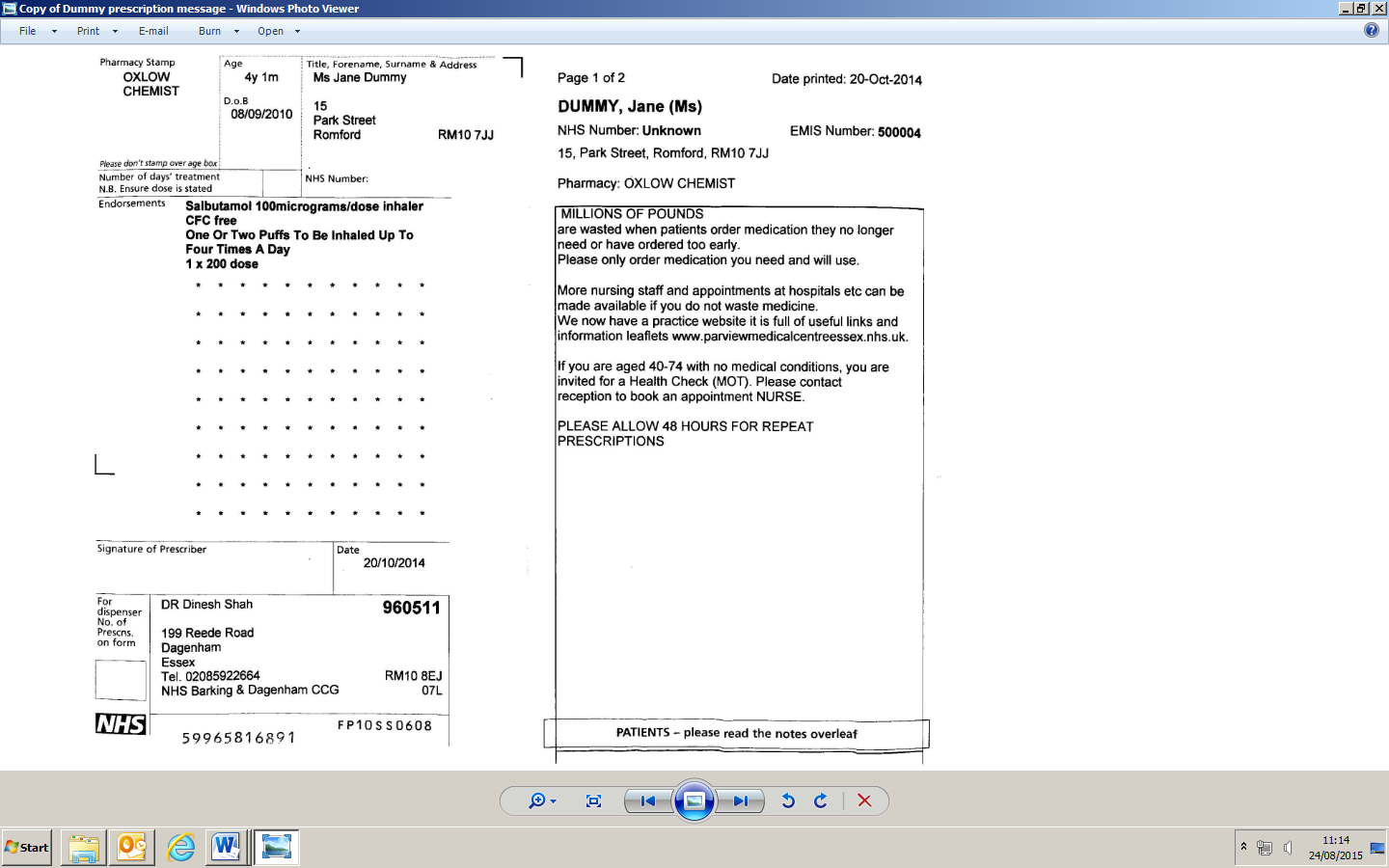 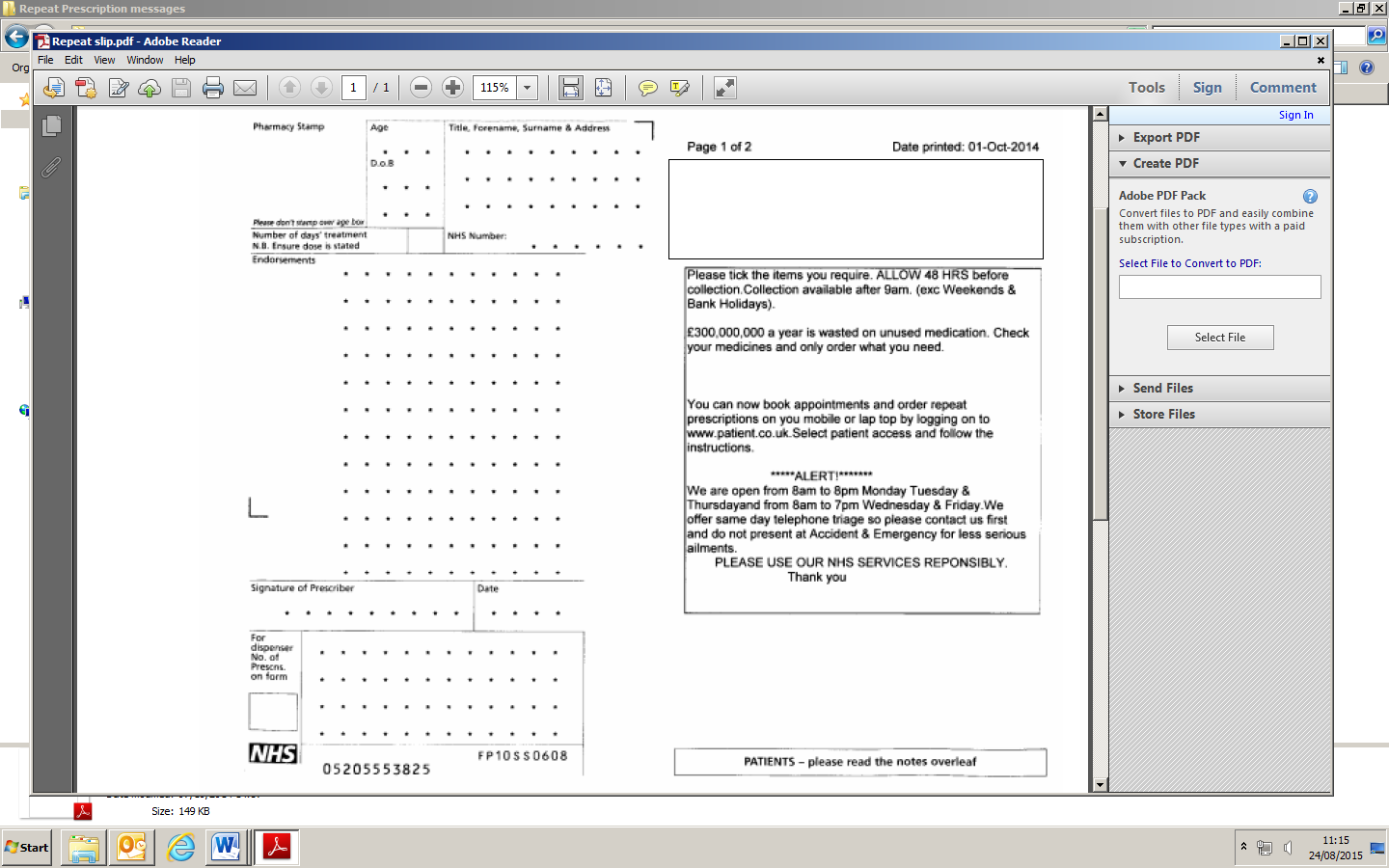 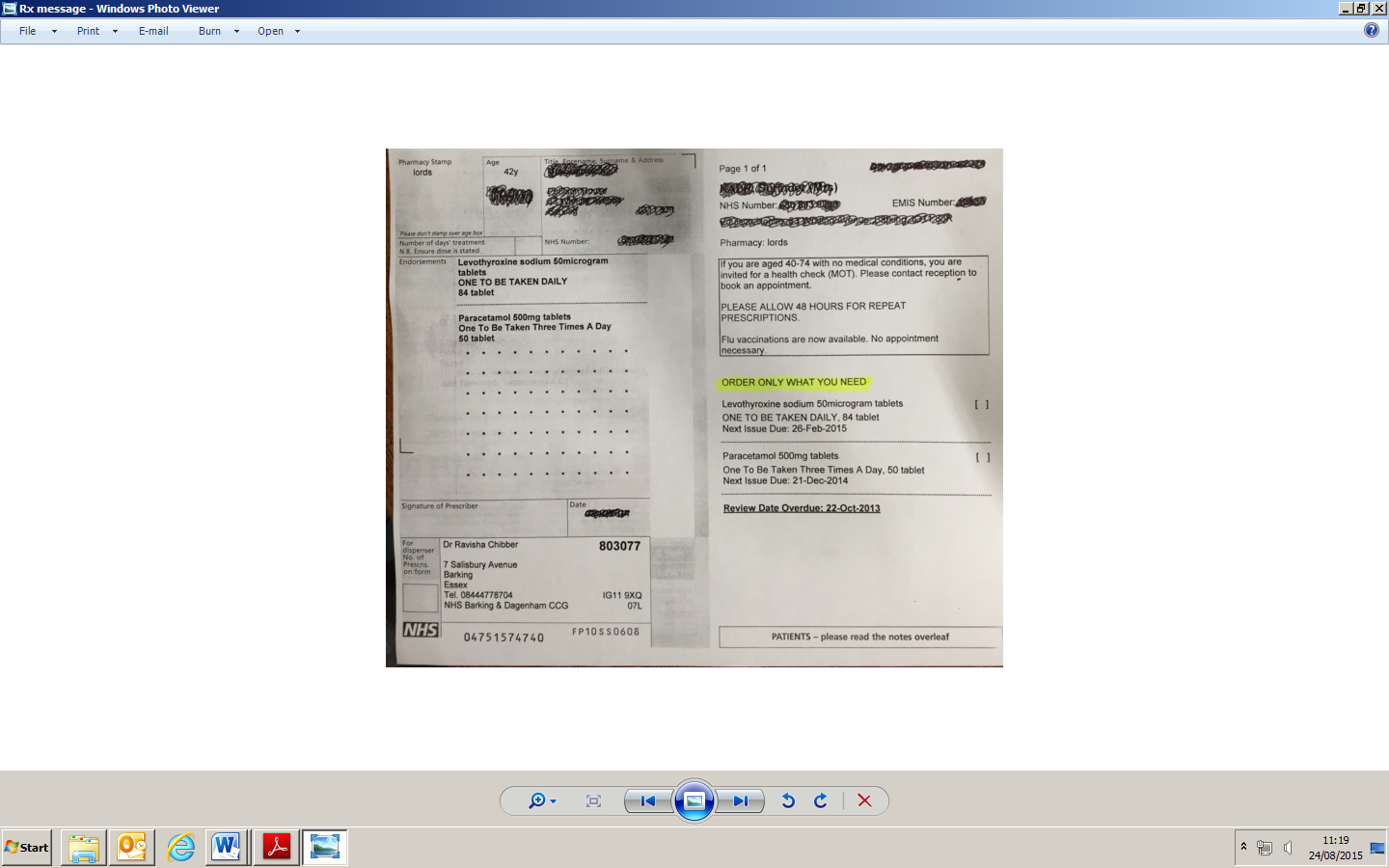 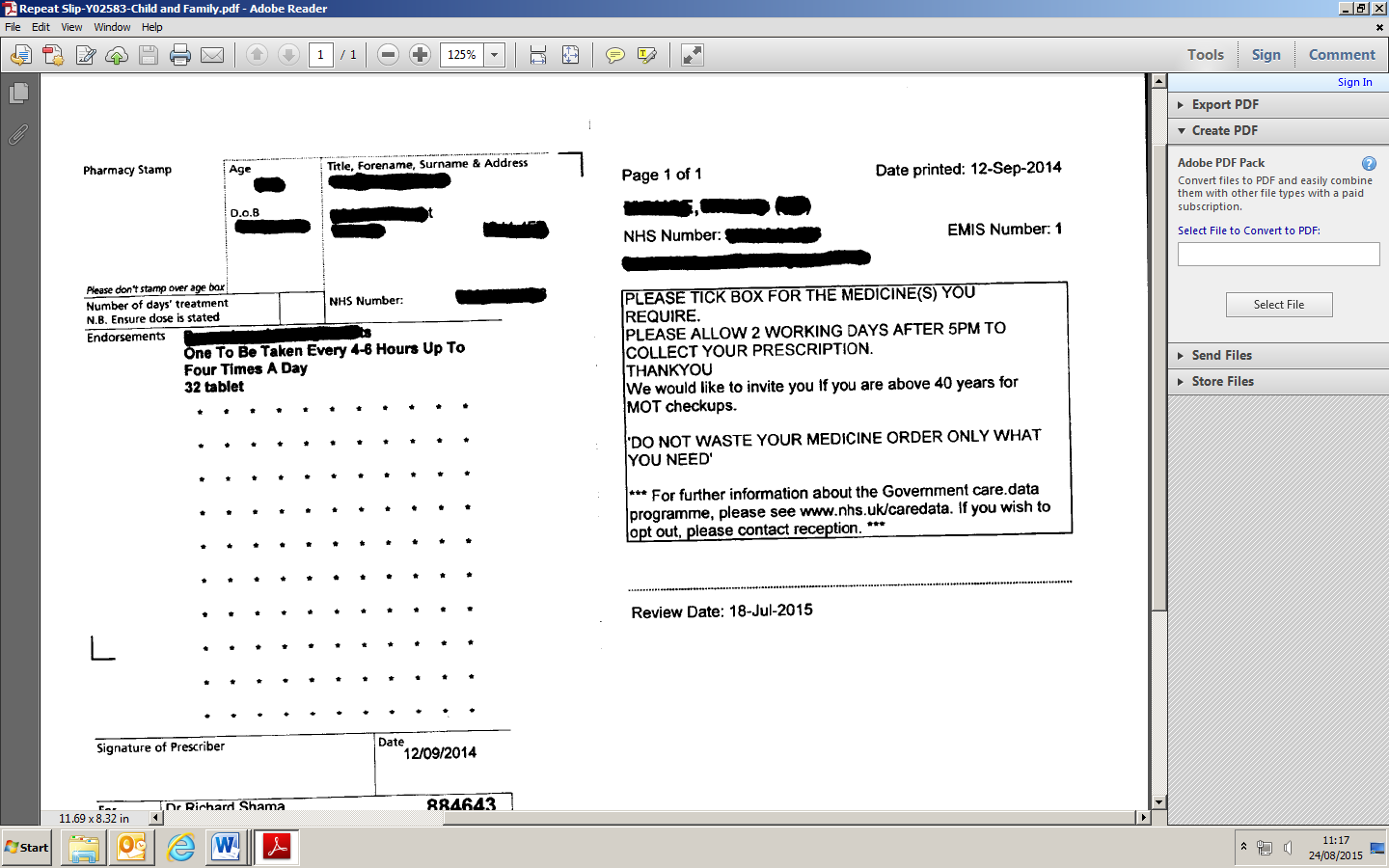 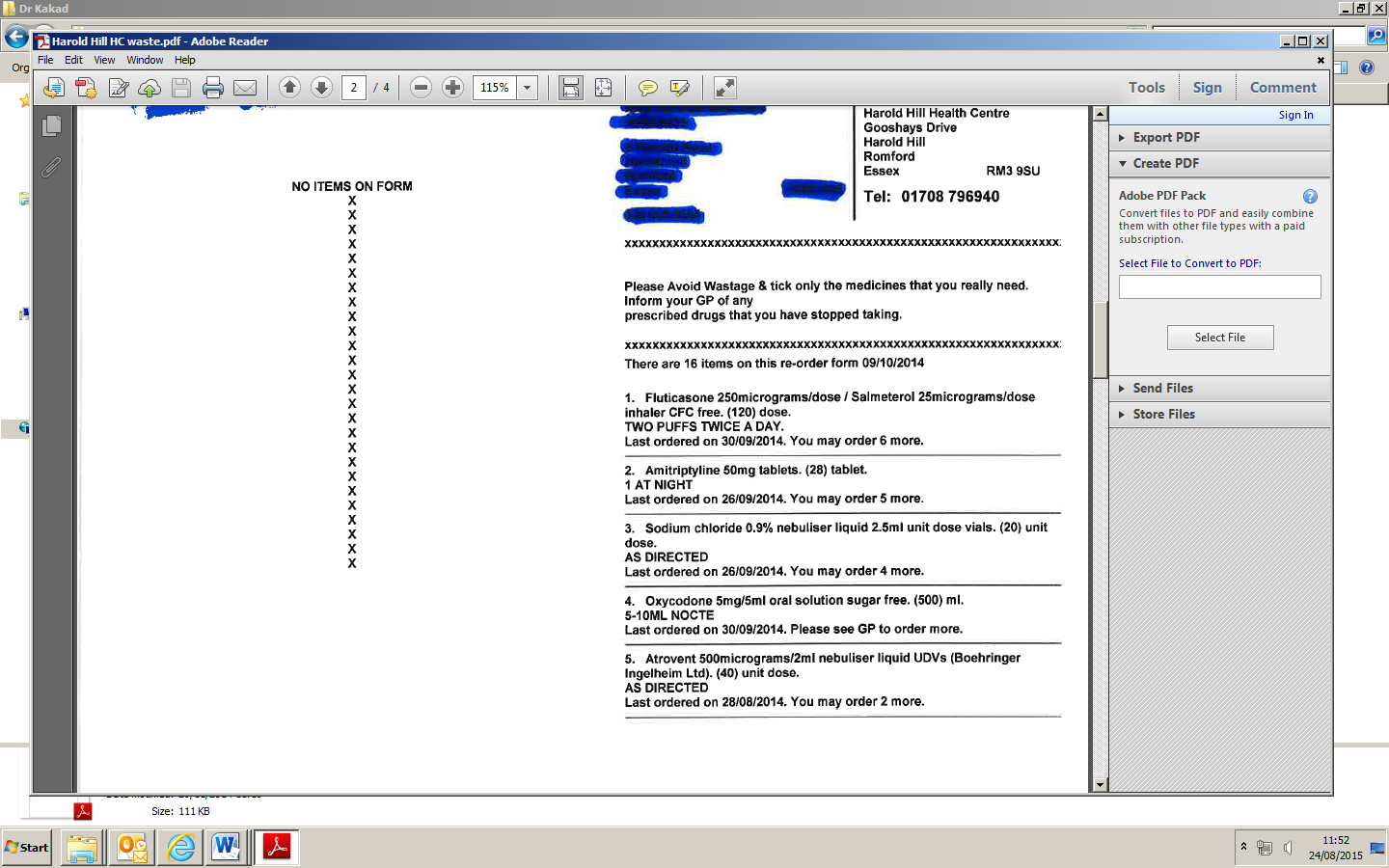 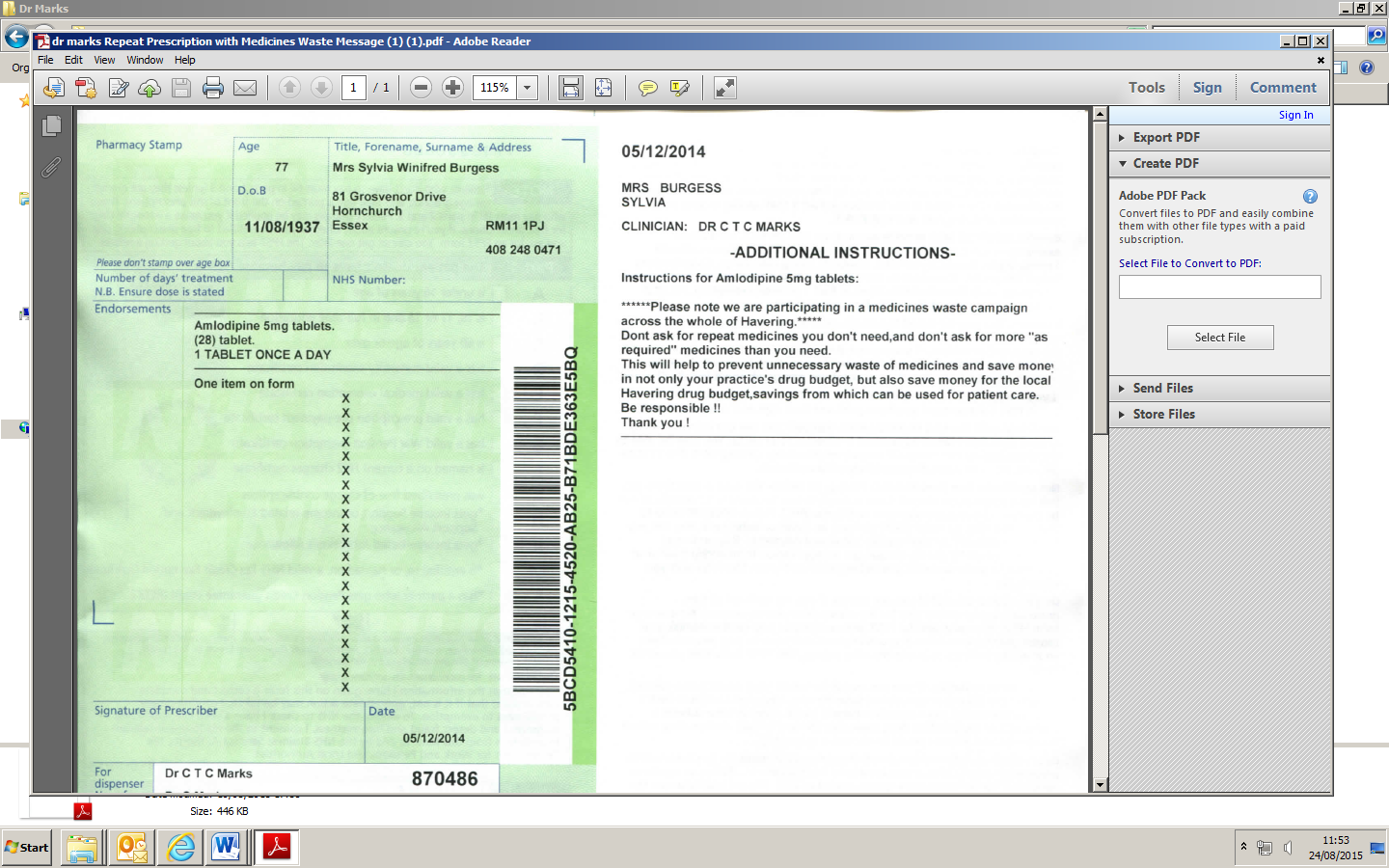 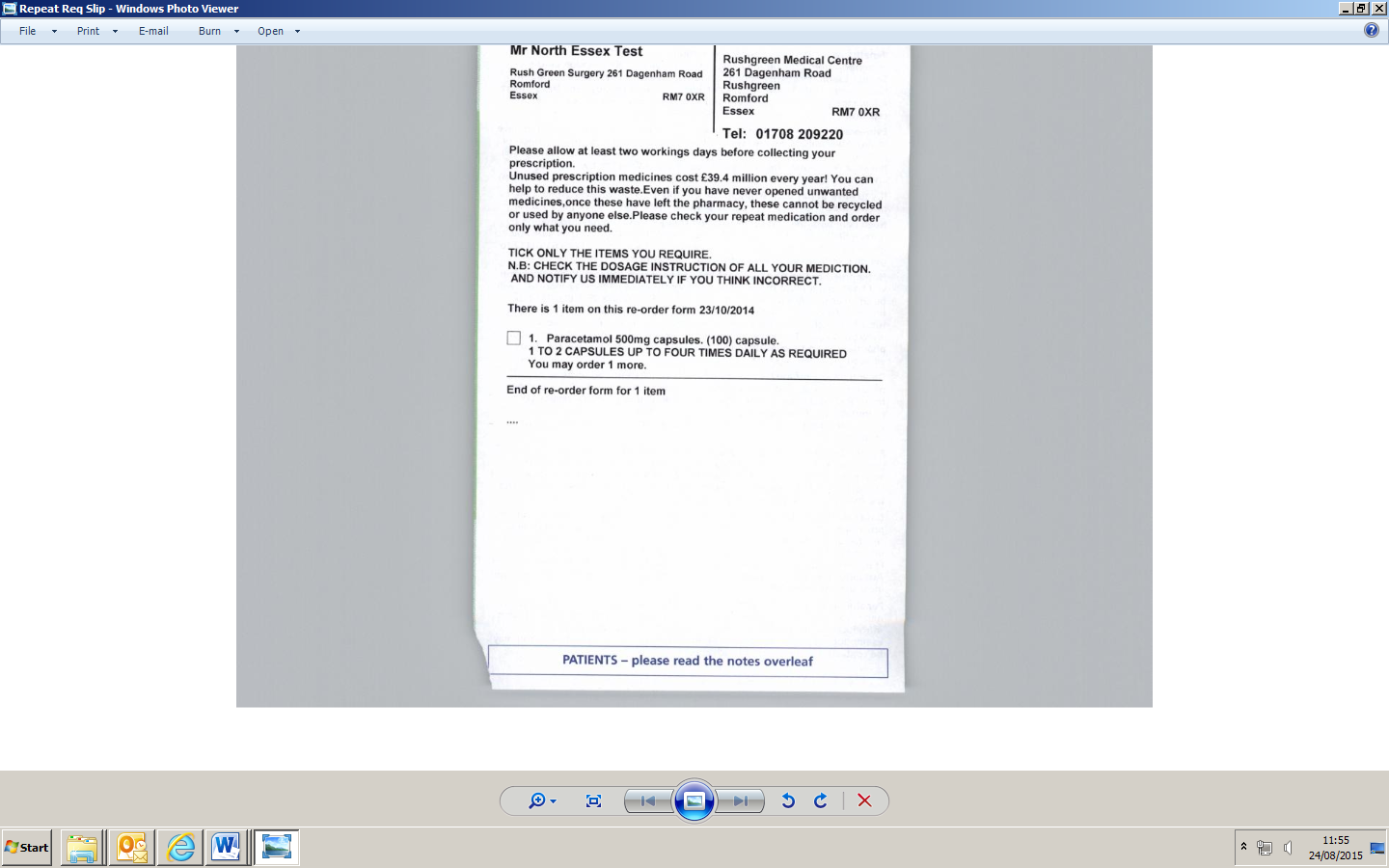 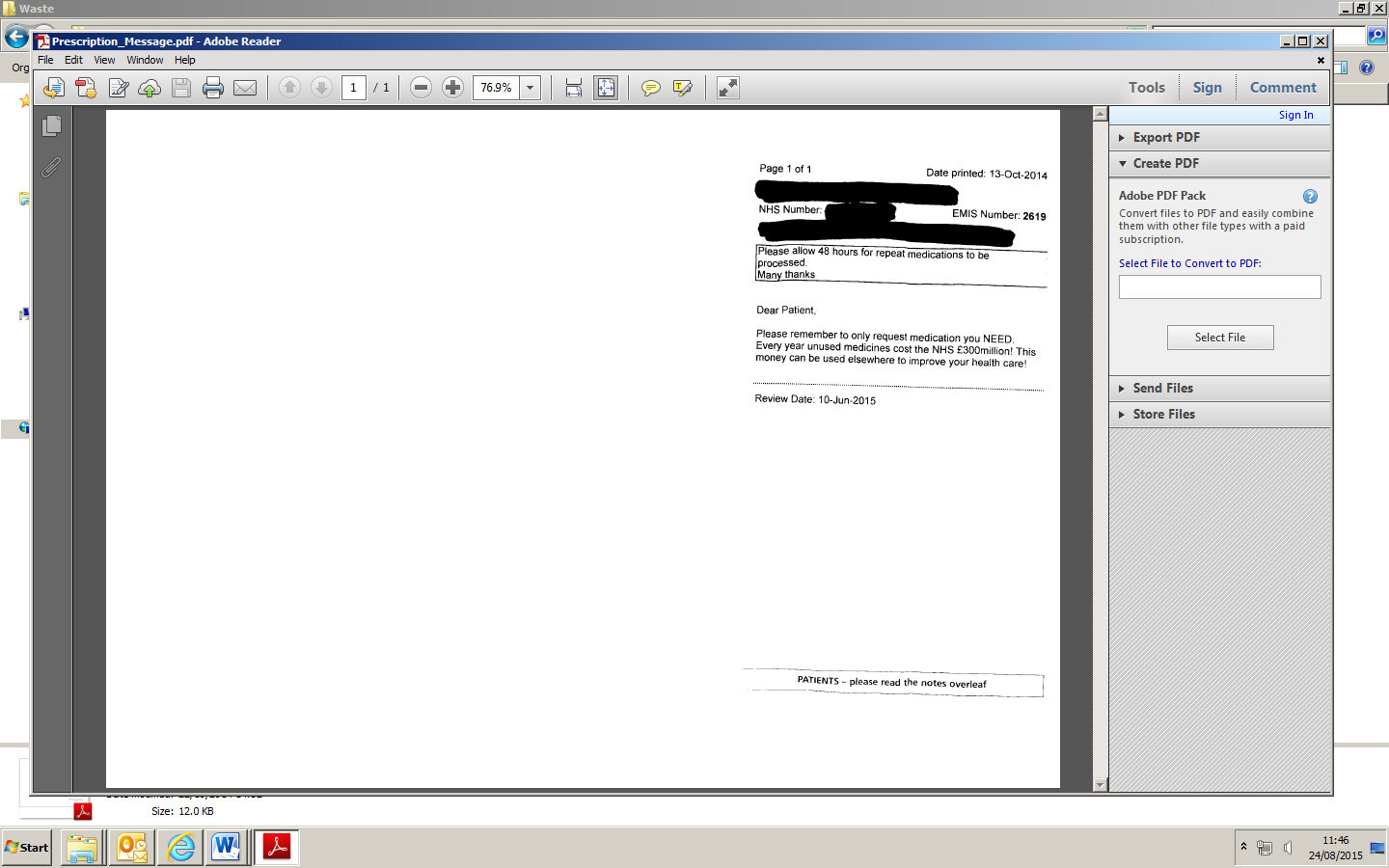 